NIT, 27. 5.V SDZ, NIT, str. 97 preberite:Pogovor med Jako in Zalo,Besedila na modrem polju,Poglejte piktograme za nevarne snovi in preberite komentarje na zelenih poljih,V SDZ, NIT, str. 98:Preberite besedilo na modrem polju,Ustrezno zalepite znake (piktograme) iz sr. 123 na ustrezna polja: igra 3x2 se igra, kot SUDOKU, tako da v vsako vrsto in v vsak stolpec prilepite vseh 6 znakov,V SDZ, NIT, str. 99 preberite:Moram vedeti. Delo v zvezku! Prepišite in prerišite oz. zalepite skopirani list! NEVARNE SNOVI OZNAČUJEMO S POSEBNIMI ZNAKIZnaki za nevarne snovi so po vsem svetu enaki.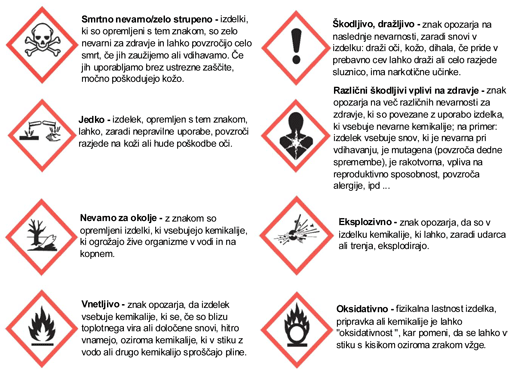 